Szimmetrikus adapter gördülő tömítő gyűrűvel USS 180-150Csomagolási egység: 1 darabVálaszték: K
Termékszám: 0055.0488Gyártó: MAICO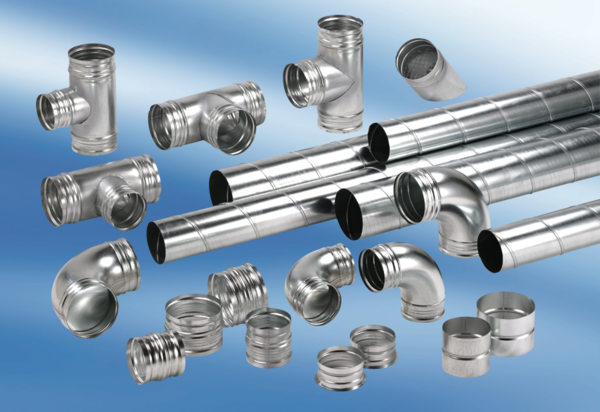 